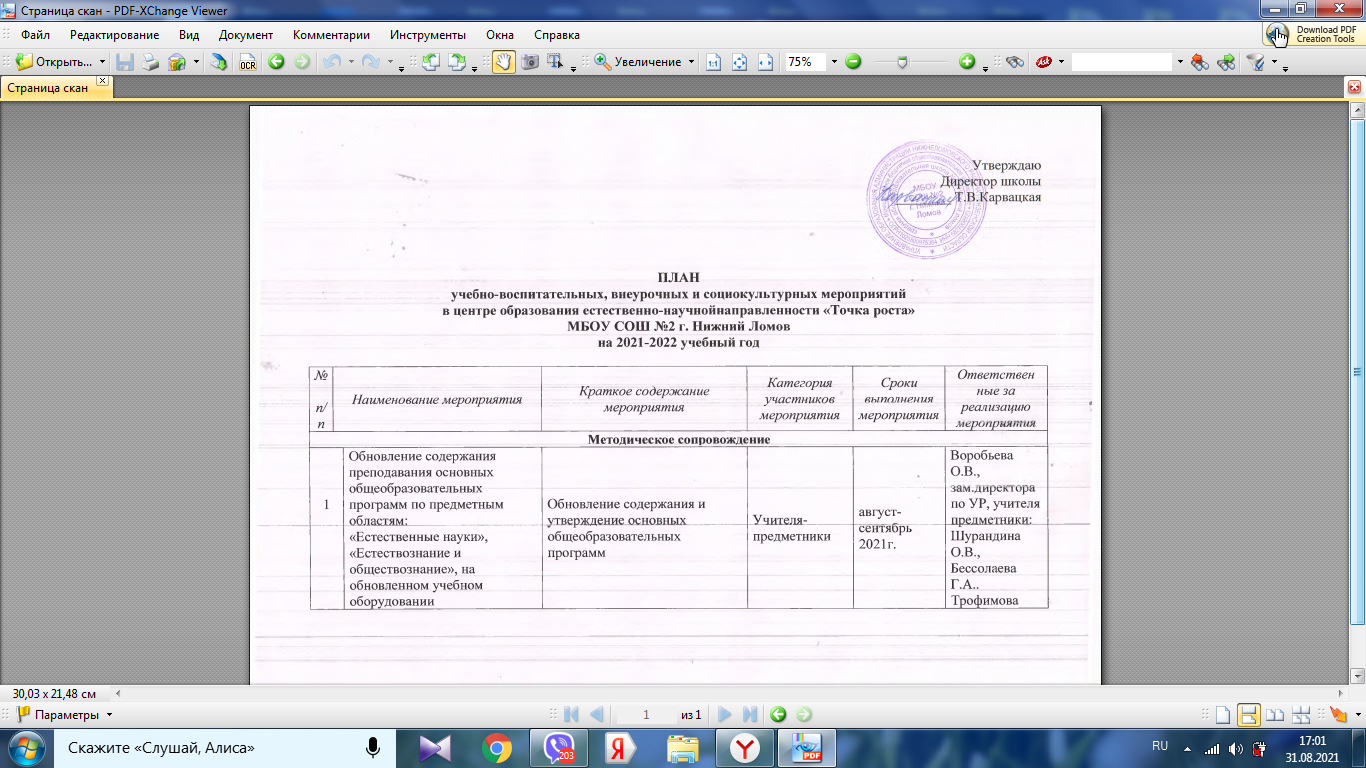 Л.В., Новикова О.В., Власова И.Ф., учителя начальных классов22Разработка общеобразовательных программ дополнительного образования естественно-научнойнаправленностиПроведение занятий на обновленном учебном оборудованииПроведение занятий на обновленном учебном оборудованииПедагоги центраавгуст-сентябрь 2021г.Бессонова Я.Н., зам.директора по ВР, педагоги центраРеализацияобщеобразовательныхпрограммпопредметам:«Физика»,«Химия», «Биология», «Окружающий мир»Проведениезанятий наобновленномучебномоборудованииПроведениезанятий наобновленномучебномоборудованииПедагоги-предметникиВ течениегодаПедагоги центра33Реализация программам курсов внеурочной деятельности:«Физика в задачах» 11 класс;«Химия в вопросах и ответах» 11 класс; «Интеллектуальные игры» 10 класс;«Путешествие в ЭКОград» 7класс; «Эрудит» 5 класс, «Учись мыслить смело» 1-3классыКурсы внеурочной деятельностиКурсы внеурочной деятельностиПедагоги центраВ течение годаБессонова Я.Н., зам.директора по ВР, педагоги центра44ПроектнаядеятельностьРазработка	иреализация индивидуальных и групповых проектов, участие в научно-практических конференциях различного уровняРазработка	иреализация индивидуальных и групповых проектов, участие в научно-практических конференциях различного уровняПедагоги-предметникиВ течение годаПедагоги центра55Участие в конкурсах иконференцияхразличного уровняОрганизациясотрудничествасовместнойпроектной иисследовательскойдеятельностишкольниковОрганизациясотрудничествасовместнойпроектной иисследовательскойдеятельностишкольниковПедагоги-предметникиВ течение годаПедагоги центра66Круглый стол «Анализ работы за 2021 – 2022 учебный год»Подведение итогов работы за годПодведение итогов работы за годРуководитель центра, педагоги центрамай 2022г.Руководитель центра Карвацкая Т.В.Педагоги центра77Отчет - презентация о работе центра «Точка роста»Подведение итогов работы центра за годПодведение итогов работы центра за годРуководитель центра, педагоги центраиюнь 2022г.Руководитель центра Карвацкая Т.В.Учебно-воспитательные мероприятияУчебно-воспитательные мероприятияУчебно-воспитательные мероприятияУчебно-воспитательные мероприятияУчебно-воспитательные мероприятияУчебно-воспитательные мероприятия11Организация и проведение школьногоконкурса «Первые шаги в науку»Участие в конкурсах и конференциях различного уровняУчастие в конкурсах и конференциях различного уровня   1-4 классымарт 2022г.Руководитель центра Карвацкая Т.В., Мещеринова О.Д., учителя начальных классов22Организация и проведение ШНПК и РНПК «Старт в науку» Участие в конкурсах и конференциях различного уровняУчастие в конкурсах и конференциях различного уровня5 - 11 классыянварь-февраль 2022г.Руководитель центра Карвацкая Т.В., Воробьева О.В., учителя предметники33НеделяхимииибиологииПроведениеМероприятийврамкахнеделиПроведениеМероприятийврамкахнедели  5—11классыдекабрь2021г.Гарифулина Т.Ю., учитель географии, учителя-предметники44НеделяфизикиПроведениеМероприятийврамкахнеделиПроведениеМероприятийврамкахнедели7—11классыапрель2021г.Буренкова Г.Н., учитель математики, учителя-предметники55Семинар-практикум«Использованиецифровогомикроскопанаурокахбиологии»ПрименениецифровогомикроскопаПрименениецифровогомикроскопаПедагогимарт2022г.Новикова О.В., учитель биологии66Мастер—класс«Организацияпроектнойи исследовательскойдеятельностиучащихсяс использованиемцифровойлаборатории»Применение цифровой лабораторииПрименение цифровой лаборатории7—11классыапрель2022r.Шурандина О.В., учитель физики77Гагаринскийурок«Космос-этомы»Проведение урока в различных формахПроведение урока в различных формах7—11классыапрель2022r.Классные руководители88Экологический рингОрганизация и проведение мероприятия Организация и проведение мероприятия   8 – 9 классыапрель 2022г.Гарифулина Т.Ю., учитель географии99Всемирный открытый урок охраны окружающей средыЕдиные тематические урокиЕдиные тематические уроки5 - 10 классысентябрь 2021Руководитель центра Карвацкая Т.В., педагоги центра1010Экологическая акция «Мы в ответе за птиц на планете!»Проведение мероприятий в рамках акцииПроведение мероприятий в рамках акции1 - 6 классыноябрь 2021г. – февраль 2022г.Педагоги центра1111Всероссийский экологический субботникПроведение мероприятий в рамках акцииПроведение мероприятий в рамках акции5 - 11 классыапрель – май  2022г.Педагоги центраВнеурочные мероприятияВнеурочные мероприятияВнеурочные мероприятияВнеурочные мероприятияВнеурочные мероприятияВнеурочные мероприятияВнеурочные мероприятияВнеурочные мероприятия11ТоржественноеоткрытиеЦентра«Точка роста»ПраздничнаялинейкаПраздничнаялинейка5-11классысентябрь2021г.Педагоги центра, Наумова Т.В., руководитель проекта «Школьное телевидение»22Экскурсии в центр «Точкароста»Знакомство с центром «Точка роста»Знакомство с центром «Точка роста»5-11классысентябрь2021г.Педагоги центра33Слёт«Горячеесердце«Точкароста»ПраздникталантовПраздникталантов5—11классыоктябрь2021г.Педагоги центра, Царева О.Е., педагог-организатор44Круглыйстол«Формулаycпexa»Обменопытомобъединений«Точкароста»Обменопытомобъединений«Точкароста»7-9классыянварь2022r.Педагоги центра55Всероссийскаяакция«Ночьнауки»ПрофориентационныйчеленджПрофориентационныйчелендж9—11классыфевраль2022г.Педагоги центра66ДеньнаукивТочкеростаДемонстрацияОбучающимсянавыковработыссовременнымоборудованиемДемонстрацияОбучающимсянавыковработыссовременнымоборудованием7-9классымарт2022г.Педагоги центра77Всероссийскийконкурс«Большаяперемена»ПредставлениеКонкурсныхработПредставлениеКонкурсныхработ7—11классымарт2022r.Классные руководители88ФорумюныхученыхФестивальПроектовФестивальПроектов7 —11классыапрель2022r.Педагоги центра99Всероссийские акции«День ДНК»,«День Всероссийскийгенетики»Единыетематические урокиЕдиныетематические уроки7 —11классыапрель2022г.Бессолаева Г.А., учитель химии и биологии, Трофимова Л.В., учитель биологии1010ВсероссийскийУрок Победы(овкладеученых инженеров вделоПобеды)ЕдиныйВсероссийский урокЕдиныйВсероссийский урок7 —11классымай2022г.ШурандинаО.В., учитель физики и астрономии, Глебова Н.А., учитель математики и информатики1111ИнтерактивнаяЭкскурсия«Япомню!Ягоржусь!»Экскурсия в режиме видеоконференцсвязиЭкскурсия в режиме видеоконференцсвязи7—11классымай2022r.Педагоги центраСоциокультурные мероприятияСоциокультурные мероприятияСоциокультурные мероприятияСоциокультурные мероприятияСоциокультурные мероприятияСоциокультурные мероприятияСоциокультурные мероприятияСоциокультурные мероприятия1Информирование родителей в области естественно-научных компетенцийИнформирование родителей в области естественно-научных компетенцийИнформирование родителей в области естественно-научных компетенцийЗнакомство с деятельностью центра «Точка роста»Родителисентябрь 2021г., февраль 2022г.Руководитель центра Карвацкая Т.В.2РодительскиесобранияРодительскиесобранияРодительскиесобранияЗнакомствосЦентром«Точкароста»Родителисентябрь 2021г.Руководитель центра Карвацкая Т.В., педагоги центра3Информационное сопровождение учебно-воспитательной деятельности центра,системы внеурочных мероприятий с участием обучающихся, педагогов, родительской  общественности, в том числе на сайте школы, информационном стенде «Точка роста», через транслирование «Школьное телевидение»Информационное сопровождение учебно-воспитательной деятельности центра,системы внеурочных мероприятий с участием обучающихся, педагогов, родительской  общественности, в том числе на сайте школы, информационном стенде «Точка роста», через транслирование «Школьное телевидение»Информационное сопровождение учебно-воспитательной деятельности центра,системы внеурочных мероприятий с участием обучающихся, педагогов, родительской  общественности, в том числе на сайте школы, информационном стенде «Точка роста», через транслирование «Школьное телевидение»Предоставление результатов деятельности центра «Точка роста»Обучающиеся, родителиВ течение годаПедагоги центра4Социальное проектирование с учащимисяСоциальное проектирование с учащимисяСоциальное проектирование с учащимисяВовлечение учащихся в совместные проекты 1-11 классыВ течение годаПедагоги центра5Занимательные уроки химии, биологии и физики с участием детейЗанимательные уроки химии, биологии и физики с участием детейЗанимательные уроки химии, биологии и физики с участием детейСоставление и проведение уроков для начальных классов в рамках предмета «Педагогическая практика» обучающимися 10 класса психолого-педагогической направленностиУчащиеся начальных классовмарт 2022г.Власова И.Ф., учитель начальных классов, педагоги центра 6Участиевсистемеоткрытыхонлайн-уроков«ПроеКТОриЯ»Участиевсистемеоткрытыхонлайн-уроков«ПроеКТОриЯ»Участиевсистемеоткрытыхонлайн-уроков«ПроеКТОриЯ»Профессиональноесамоопределениевыпускников9-11 классыВ течение годаКлассные руководители, педагоги центра7Участие в профильных образовательных сменах в Центре выявления и поддержки одаренных детей и молодежи Пензенской области «Ключевский»Участие в профильных образовательных сменах в Центре выявления и поддержки одаренных детей и молодежи Пензенской области «Ключевский»Участие в профильных образовательных сменах в Центре выявления и поддержки одаренных детей и молодежи Пензенской области «Ключевский»Сотрудничество, обучение в интеллектуальных сменах7 - 9 классыВ течение годаПедагоги центра8Участие в Пензенской Лиге Новых школ в рамках комплексной межведомственной программы вовлечения детей и молодёжи Пензенской области в инновационную деятельность «1000-list-nick»Участие в Пензенской Лиге Новых школ в рамках комплексной межведомственной программы вовлечения детей и молодёжи Пензенской области в инновационную деятельность «1000-list-nick»Участие в Пензенской Лиге Новых школ в рамках комплексной межведомственной программы вовлечения детей и молодёжи Пензенской области в инновационную деятельность «1000-list-nick»Вовлечение обучающихся в интернет-конкурс «Новатор Web», участие в зимней школе «ДомInno» и летней школе «Teen Град».Посещениесеминаров-практикумов по развитию инновационного потенциала молодежи  «Лига победителей» в г.Пенза, участиев летней «Учительской академии»7 – 11 классыПедагоги центраВ течение годаПедагоги центра